	  URZĄD MIEJSKI W ŚWIDNICY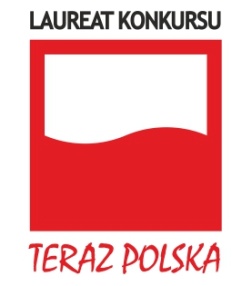 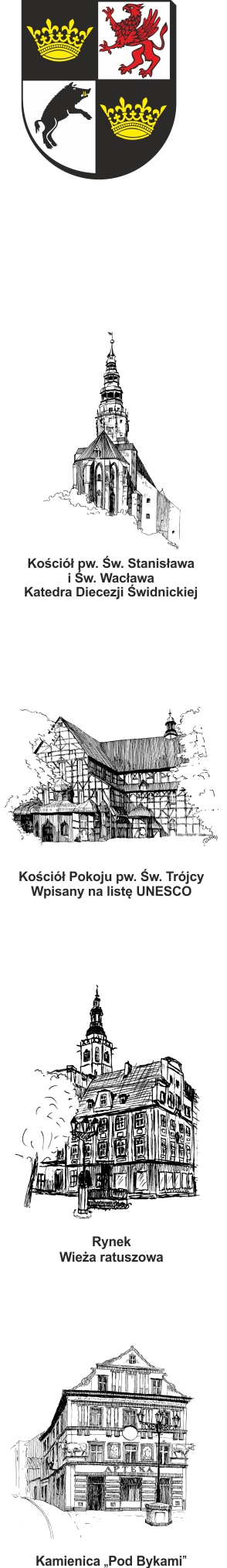 	           Wydział Inwestycji Miejskich	     ul. Armii Krajowej 49, 58 – 100 Świdnica	     tel. (+48 74) 856 28 70-5, fax. (+48 74) 856 87 21	      e-mail: inwestycje@um.swidnica.pl   www.um.swidnica.plP-50/V/24IM.042.8.2021.MS/AM				Świdnica, dn. 20 maja 2024  r.(IM.042.8.2021.MS/AM/13)WWszyscy wykonawcyDotyczy: postępowania nr P-50/V/24 o udzielenie zamówienia publicznego na roboty budowlane pn.:  „Przebudowa budynku Teatru Miejskiego w Świdnicy”- etap II elewacje. Zamawiający, Gmina Miasto Świdnica, działając na podstawie art. 284  Ustawy Prawo Zamówień Publicznych, w związku z otrzymanym pytaniem do treści SWZ, udziela następujących wyjaśnień: Pytanie: Bardzo prosimy o informację jakie dokładnie parametry szyb i okuć należy wycenić przy oknach Muzeum opisanych jako „szyby pancerne”?Odpowiedź:Ad.1.    „Okna należy wykonać zgodnie z ROZPORZĄDZENIEM MINISTRA KULTURY z dnia 15 października 2003 r. w sprawie zabezpieczania zbiorów w muzeach przed pożarami, kradzieżami i innymi niebezpieczeństwami grożącymi zniszczeniem lub utratą muzealiów oraz sposobów przygotowania zbiorów do ewakuacji w razie powstania zagrożenia.”Ponadto zamawiający wystąpił o opinie do Narodowego Instytutu Muzeów, który zajął stanowisko, iż w tym konkretnym  przypadku należy zastosować okna klasy RC 2 odporności na włamanie, ze względu na istniejące okratowanie okien. Zaleca się w oknach montaż zamknięć w postaci klameczek z kluczykiem.Otrzymują:AdresatWPI a/aSporządziła: insp. Alicja Marut  (74) 856 28 66DYREKTOR WYDZIAŁUJoanna Salus